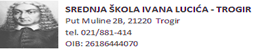 KLASA: 012-01/02-23-920
URBROJ: 2184-31-01/23
Trogir, 1.12.2023NAČIN PROCJENE I TESTIRANJATestiranje kandidata u postupku natječaja za radno mjesto stručnog suradnika psihologa ,  na određeno ne puno radno vrijeme 20 sati tjedno, te nastavnika psihologije 6 sati nastave na određeno radno vrijeme  koji je objavljen dana  17.11.2023. na mrežnoj stranici i oglasnoj ploči Hrvatskog zavoda za zapošljavanje i mrežnoj stranici i oglasnoj ploči Srednje škole Ivana Lucića – Trogir  održati će se u petak 8.12. 2023. godine s početkom u 12. 00 sati u prostorijama Škole.Pravila testiranja: Provjera kandidata/kinja obavit će se pismenim testiranjem  (test) .Kandidati/kinje su dužni ponijeti sa sobom osobnu iskaznicu ili drugu identifikacijsku javnu ispravu kako bi mogli pristupiti testiranju. Testiranju ne mogu pristupiti kandidati koji ne mogu dokazati identitet i osobe za koje je Povjerenstvo utvrdilo da ne ispunjavaju formalne uvjete iz natječaja te čije prijave nisu pravodobne i potpune. Nakon utvrđivanja identiteta kandidatima Povjerenstvo će podijeliti testove kandidatima. Po zaprimanju pisanog testa kandidat je dužan vlastoručno upisati ime i prezime na označenom mjestu na testu. 
Test se piše isključivo kemijskom olovkom. Predviđeno vrijeme testiranja je 45 minuta. Uz svako pitanje će biti iskazan broj bodova kojim se vrednuje ispravan rezultat. Pravni i drugi izvori  za pripremanje kandidata za testiranje su:Zakon o odgoju i obrazovanju u osnovnoj i srednjoj Školi („NN“ br. 87/08, 86/09, 92/10, 105/10, 90/11, 86/12, 126/12, 94/13, 152/14,07/17,68/18,98/19 i 64/20)  ODLUKU O DONOŠENJU KURIKULUMA ZA NASTAVNI PREDMET PSIHOLOGIJE ZA GIMNAZIJE U REPUBLICI HRVATSKOJhttps://narodne-novine.nn.hr/clanci/sluzbeni/2019_01_7_155.htmlSmjernice za vrednovanje procesa i ostvarenosti odgojno-obrazovnih ishoda u osnovnoškolskome i srednjoškolskome odgoju i obrazovanjuhttps://bit.ly/2MVK7wBDefinicija kvalitetne pedagoške prakse.  Kompetentni učitelji 21. stoljećahttp://www.korakpokorak.hr/upload/Sadrzaj/issa_definicija.pdfStandardi rada  psihologa u osnovnim i srednjim Školama Center for Creative Leadership: Coaching others: Use Active Listening Skills. https://www.ccl.org/articles/leading-effectively-articles/coaching-others-use-active-listening-skills/Za vrijeme pisanog testiranja nije dopušteno:-koristiti se bilo kakvom literaturom odnosno bilješkama
-koristiti mobitel ili drugo komunikacijsko sredstvo
-napuštati prostoriju u kojoj se testiranje odvija
- razgovarati sa ostalim kandidatima/kinjamaUkoliko kandidat/kinja postupi suprotno pravilima testiranja bit će udaljen/a s testiranja, a njegov/njen rezultat Povjerenstvo neće priznati niti ocijeniti. 
Nakon provedenog testiranja Povjerenstvo utvrđuje rezultat testiranja za svakog kandidata/kinju koji/a je pristupio/la pisanom testiranju. Poziv na testiranje objavljuje se na mrežnoj stranici Srednje škole Ivana Lucića – Trogir u rubrici pod nazivom „Natječaji, pozivi,pravilnici i izvještaji“ .Rezultati pismenog testiranja i poziv kandidata na psihološko testiranje Povjerenstvo će objaviti na web stranici Srednje škole Ivana Lucića – Trogir .Povjerenstvo za vrednovanje kandidata;